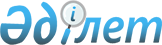 Қаратал аудандық мәслихатының 2018 жылғы 16 наурыздағы № 31-134 "Қаратал ауданының әлеуметтік көмек көрсетудің, оның мөлшерлерін белгілеудің және мұқтаж азаматтардың жекелеген санаттарының тізбесін айқындаудың қағидаларын бекіту туралы" шешіміне өзгерістер мен толықтыру енгізу туралы
					
			Күшін жойған
			
			
		
					Алматы облысы Қаратал аудандық мәслихатының 2020 жылғы 7 сәуірдегі № 69-247 шешімі. Алматы облысы Әділет департаментінде 2020 жылы 15 сәуірде № 5479 болып тіркелді. Күші жойылды - Жетісу облысы Қаратал аудандық мәслихатының 2023 жылғы 22 қарашадағы № 14-49 шешімімен
      Ескерту. Күші жойылды - Жетісу облысы Қаратал аудандық мәслихатының 22.11.2023 № 14-49 шешімімен (алғашқы ресми жарияланғаннан кейін күнтізбелік он күн өткен соң қолданысқа енгізіледі).
      "Қазақстан Республикасындағы жергілікті мемлекеттік басқару және өзін-өзі басқару туралы" 2001 жылғы 23 қаңтардағы Қазақстан Республикасы Заңының 6-бабының 2-3-тармағына және "Әлеуметтік көмек көрсетудің, оның мөлшерлерін белгілеудің және мұқтаж азаматтардың жекелеген санаттарының тізбесін айқындаудың үлгілік қағидаларын бекіту туралы" 2013 жылғы 21 мамырдағы № 504 Қазақстан Республикасы Үкіметінің қаулысына сәйкес, Қаратал аудандық мәслихаты ШЕШІМ ҚАБЫЛДАДЫ:
      1. Қаратал аудандық мәслихатының "Қаратал ауданының әлеуметтік көмек көрсетудің, оның мөлшерлерін белгілеудің және мұқтаж азаматтардың жекелеген санаттарының тізбесін айқындаудың қағидаларын бекіту туралы" 2018 жылғы 16 наурыздағы № 31-134 (Нормативтік құқықтық актілерді мемлекеттік тіркеу тізілімінде № 4628 тіркелген, 2018 жылдың 10 сәуірінде Қазақстан Республикасы нормативтік құқықтық актілерінің эталондық бақылау банкінде жарияланған) шешіміне келесі өзгерістер мен толықтыру енгізілсін:
      көрсетілген шешіммен бекітілген Қаратал ауданының әлеуметтік көмек көрсетудің, оның мөлшерлерін белгілеудің және мұқтаж азаматтардың жекелеген санаттарының тізбесін айқындаудың қағидаларында:
      6-тармақтың 1) және 4) тармақшалары келесі редакцияда баяндалсын:
      "1) 15 ақпан – Ауғанстан Демократиялық Республикасынан Кеңес әскерлерінің шектеулі контингентінің шығарылған күні;";
      "4) 29 тамыз – Семей ядролық сынақ полигонының жабылған күні.";
      7-тармақтың 1) және 5) тармақшалары келесі редакцияда баяндалсын:
      "1) Ұлы Отан соғысының қатысушылары мен мүгедектері – 200 айлық есептік көрсеткіш;";
      "5) әлеуметтік мәні бар аурулармен ауыратын азаматтарға отбасы табыстарын есепке алмай – 5 айлық есептік көрсеткіш;";
      7-тармақ мынадай мазмұндағы 10) тармақшамен толықтырылсын:
      "10) жан басына шаққандағы орташа табысы облыс бойынша ең төмен күнкөріс деңгейінің жетпіс пайыздық қатынасынан аспайтын,мектепке дейінгі білім беру ұйымдарында тәрбиеленетін және оқытылатын балалары бар отбасылар – 5 айлық есептік көрсеткіш.";
      7-тармақтың үшінші абзацтың 3) тармақшасы келесі редакцияда баяндалсын:
      "3) осы Қағидалардың 7-тармағының 10) тармақшаcын есептемегенде, облыс бойынша ең төмен күнкөріс деңгейіне бір еселік қатынас шегінен аспайтын жан басына шаққандағы орташа табыстың болуы.";
      11-тармақтың 2) тармақшасы алып тасталсын. 
      2. Осы шешімнің орындалуын бақылау Қаратал аудандық мәслихаты аппаратының басшысы Досымбаева Алия Толендиновнаға жүктелсін.
      3. Осы шешім әділет органдарында мемлекеттік тіркелген күннен бастап күшіне енеді және алғашқы ресми жарияланған күнінен кейін қолданысқа енгізіледі.
					© 2012. Қазақстан Республикасы Әділет министрлігінің «Қазақстан Республикасының Заңнама және құқықтық ақпарат институты» ШЖҚ РМК
				
      Қаратал аудандық мәслихатының сессия төрағасы

Б. Кумаров

      Қаратал аудандық мәслихатының хатшысы

Б. Смаилов
